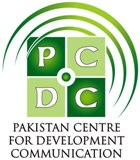 PCDC – Network of Development Communication ExpertsMembership Form(Please send your picture with this form too)NameYour 100 words introductionOrganizationDesignationEducationOther qualifications(courses/training)Other qualifications(courses/training)Skills/ExpertiseSkills/ExpertiseAddressPhoneFaxMobileEmailWebsiteFacebookLinkedinTwitterOthersPlease share your  expectations from the networkPlease explain, how do you plan to contribute in this network?YesNoPlease explain, how do you plan to contribute in this network?Help in sponsorshipsPlease explain, how do you plan to contribute in this network?Participation in eventsPlease explain, how do you plan to contribute in this network?Linkages development with your organizationPlease explain, how do you plan to contribute in this network?Linkages development with other organizationsPlease explain, how do you plan to contribute in this network?Information sharing about upcoming opportunitiesPlease explain, how do you plan to contribute in this network?Facilitation in training programmesOther sPlease share your suggestions for the networkReferences (Please share two references with name, designation, organization, phone, cell and email)References (Please share two references with name, designation, organization, phone, cell and email)References (Please share two references with name, designation, organization, phone, cell and email)References (Please share two references with name, designation, organization, phone, cell and email)Ref 1:Ref 2:Date submitted on